BREVET DE TECHNICIEN SUPÉRIEURTRAITEMENTS DES MATÉRIAUXSCIENCES ET Techniques Industrielles- U4.2 -Sous-épreuve commune aux deux optionsSESSION 2022_____Durée : 2 heuresCoefficient : 2_____CORRIGÉI. ÉTUDE DES PIECES 1 ET 2I .1- En tenant compte de sa composition chimique :DC1 : acier non allié C10 : acier non allié avec 0,1 % de carboneI.2-   200 HV10: Dureté VICKERS de 200 mesurée après sélection sur la machine d’une masse de 10 kgf (ou sous une charge d’essai de 10/0,102 = 98 N), pénétrateur pyramidal en diamant avec un angle de 136°.I.3- Le laminage à froid comme le laminage à chaud consiste à faire passer la tôle entre deux cylindres tournants en sens inverse..I.4- Les pièces subissent un écrouissage (allongement des grains). Il augmente la dureté et la limite d’élasticité mais réduit la déformabilité.I.5- Le recuit de recristallisation. Il a pour but de créer une nouvelle structure à grains plus équiaxes. Il diminue la résistance et la dureté, il augmente l’allongement et la résilience. I.6- Détermination de RM et Rp0,2 :On relève sur la courbe de traction l’ordonnée du point maximum : Fm=12700NRm   Rm = 598 MPaDétermination de Rp0,2 :la valeur de l’allongement pratique à considérer est le plus souvent égale à 0,2% de L0 et la résistance conventionnelle de limite élastique se désigne Rp0,2.La détermination de Rp0,2 implique alors une construction graphique.L0= 50 mmS0L0=50 mm et ΔL0,2=0,1 mm Δ L0,2= 0,1mmOn reporte sur l’abscisse de la courbe de traction la valeur de ΔL0, 2=0,1 mm et on mène la parallèle à la partie rectiligne de la courbe de traction.L’ordonnée du point d’intersection représente Fp0,2=9800NRp0,2   Rp0,2= 451 MPaI.7-  L’acier réceptionné correspond aux caractéristiques indiquées.I.8- La structure facilitant l’emboutissage doit être globulaire.I.9- Il faut réaliser un recuit de globulisation pour globuliser la cémentite.II. ÉTUDE DE LA PIECE 3 OU ŒILLET :II.1- Carbone et AzoteII.2- La cémentationIII. CHANGEMENT DE NUANCE D’ACIER :III .1- Acier faiblement allié avec 1% de carbone et 1,5 % de chromeIII.2- le chrome est alphagène et carburigène et il augmente la trempabilité.III.3- Austénitisation à 850 degrés pendant 30 minutes suivie d’une trempe à l’huileRevenu à 200 degrés pendant 1 heure suivi d’un refroidissement à l’air calme.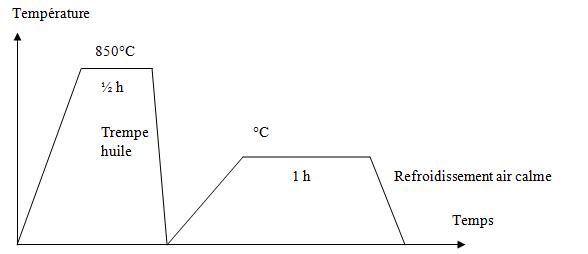 IV. TRAITEMENTS DE SURFACEIV.1- Les différentes étapes de la gamme de zingage sont :Dégraissage chimique RinçageDécapage chimiqueRinçageDégraissage électrolytiqueRinçageDépassivation ou activationRinçage ZingageRinçage Brillantage nitriqueRinçagePassivation bleueRinçageRinçage chaud SéchageIV.2-     Cr (XII) + Zn10 (I) / C10 (ou acier, ou Fe)IV.3- Protection contre la corrosion, la pièce reste protégée tant qu’il reste du zinc (protection sacrificielle)IV.4- Calcul de la vitesse de dépôt :A partir de la loi de Faraday, on peut écrire :M = M.I.t.Rc/(n.96500)I= ddc.S  M =.S.eV (m/mn) = M.I.Rc/(n.96500..s)= M.ddc.Rc/(n.96500.) =   65,4.3.60.0,95.10000/(2.96500.7,1.100)= 0,82 m.min-1IV.5- Il faut 13 minutes pour avoir une épaisseur de 10 µm IV.6- Dégazage après zingage (défragilisation hydrogène)IV.7- Fluorescence X, couloscope, coupe micrographique., courrants de Lentz(courants induits)